Activity 1 to know the micro:bitBasic commandsFollow the link: https://microbit.org/Give the name smiley face to the projectActivity 1: Smiley faceTask: Make a smiling face,  then run it on the emulator. What other shapes, pictures can you get it to display?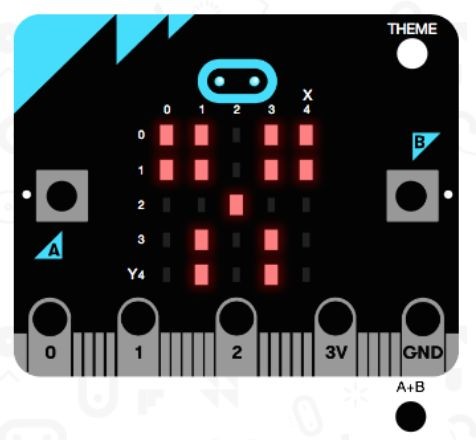 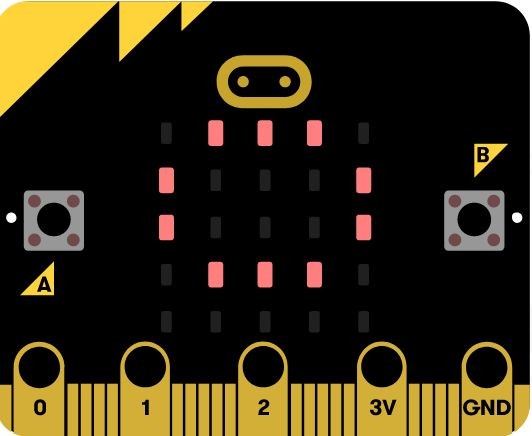 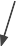 Don’t forget to save the project